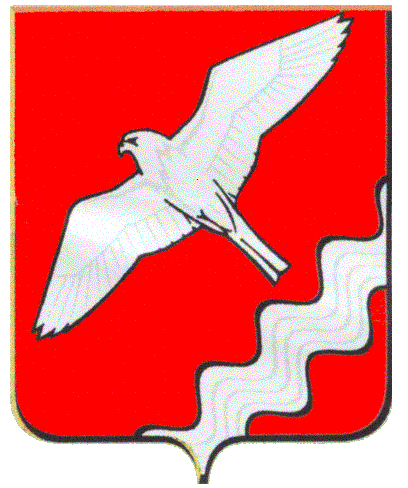 АДМИНИСТРАЦИЯ МУНИЦИПАЛЬНОГО ОБРАЗОВАНИЯ КРАСНОУФИМСКИЙ ОКРУГПОСТАНОВЛЕНИЕот 30.04.2019 г.  № 273г. Красноуфимск.В соответствии с Бюджетным кодексом Российской Федерации, Федеральным законом от 06.10.2003 N 131-ФЗ «Об общих принципах организации местного самоуправления в Российской Федерации», Уставом Муниципального образования Красноуфимский округ, Положением об исполнительно-распорядительном органе местного самоуправления -  Администрации Муниципального образования Красноуфимский округ, утвержденным Решением Думы Муниципального образования Красноуфимский округ от 10.03.2006 г. N 192 (в редакции Решения от 02.11.2016 г. N 440), решением Думы Муниципального образования Красноуфимский округ от 28.03.2019 г. № 127 «О признании утратившим силу Положения о Финансовом отделе администрации МО Красноуфимский округ», на основании ст.26, ст.31 Устава Муниципального образования Красноуфимский округП О С Т А Н О В Л Я Ю:1. Утвердить Положение о Финансовом отделе администрации Муниципального образования Красноуфимский округ (прилагается).2. Разместить настоящее постановление на официальном сайте Муниципального образования Красноуфимский округ.3. Контроль исполнения настоящего постановления возложить на заместителя главы Администрации МО Красноуфимский округ по экономическим вопросам Г.А. Пастухову.Глава Муниципального образования Красноуфимский округ                                                                О.В. РяписовУтвержденопостановлением Администрации МО Красноуфимский округот  30.04.2019 г. N 273ПОЛОЖЕНИЕо Финансовом отделе администрации Муниципального образования Красноуфимский округ1. ОБЩИЕ ПОЛОЖЕНИЯ1.1. Финансовый отдел администрации Муниципального образования Красноуфимский округ (далее - финансовый орган) является функциональным органом Администрации Муниципального образования Красноуфимский округ (далее - администрация), созданным для осуществления составления и организации исполнения бюджета Муниципального образования Красноуфимский округ.1.2. Финансовый орган создан в целях обеспечения исполнения полномочий администрации по формированию, утверждению, исполнению бюджета Муниципального образования Красноуфимский округ (далее - местный бюджет) и осуществлению муниципального контроля в соответствии с действующим законодательством.1.3. Финансовый орган в своей деятельности руководствуется Конституцией Российской Федерации, федеральным законодательством и законодательством Свердловской области, Уставом Муниципального образования Красноуфимский округ, иными муниципальными нормативными правовыми актами.1.4. Полное наименование финансового органа – Финансовый отдел администрации Муниципального образования Красноуфимский округ.Сокращенное наименование – Финансовый отдел АМО Красноуфимский округ.Юридический адрес финансового органа: Свердловская область, Красноуфимский район, село Криулино, ул. Совхозная, д. 1а.Почтовый адрес финансового органа: 623300, Свердловская область, г.Красноуфимск, ул.Советская, д.5.1.5. Финансовый орган наделен правами юридического лица. Вправе от своего имени приобретать и осуществлять имущественные и личные неимущественные права и обязанности, выступать в суде.Финансовый орган имеет гербовую печать, штампы, бланки со своим наименованием, другие реквизиты, регистрируемые в установленном порядке Финансирование органа осуществляется за счет средств местного бюджета на основании бюджетной сметы.Финансовый орган отвечает по своим обязательствам находящимися в его распоряжении денежными средствами. При недостаточности указанных денежных средств субсидиарную ответственность по обязательствам Финансового органа несет Муниципальное образование Красноуфимский округ.1.6. Финансовый орган подконтролен и подотчетен главе Муниципального образования Красноуфимский округ2. ОСНОВНЫЕ ЦЕЛИ И ЗАДАЧИ2.1. Финансовый орган создан с целью реализации на территории Муниципального образования Красноуфимский округ единой финансовой, бюджетной кредитной и налоговой политики, направленной на дальнейшее социально-экономическое развитие городского округа и повышение уровня жизни его населения.2.2. Основными задачами финансового органа являются:1) разработка основных направлений бюджетной и налоговой политики Муниципального образования Красноуфимский округ;2) непосредственное составление проекта бюджета Муниципального образования Красноуфимский округ;3) организация исполнения бюджета Муниципального образования Красноуфимский округ. Казначейское исполнение бюджета Муниципального образования Красноуфимский округ;4) ведение бюджетного учета и составление бюджетной отчетности Муниципального образования Красноуфимский округ;5) осуществление финансового контроля за расходованием средств бюджета городского округа;6) участие в работе по увеличению доходной базы местного бюджета;7) участие в работе по совершенствованию методов финансово-бюджетного планирования, финансирования и отчетности.3. ПОЛНОМОЧИЯ ФИНАНСОВОГО ОРГАНА3.1. Финансовый орган обладает следующими полномочиями:1) разработка основных направлений бюджетной и налоговой политики Муниципального образования Красноуфимский округ на очередной финансовый год и плановый период;2) составление проекта местного бюджета на очередной финансовый год и плановый период;3) подготовка материалов для проведения публичных слушаний по проекту бюджета городского округа на очередной финансовый год и плановый период и отчету об исполнении бюджета городского округа;4) утверждение порядка составления и ведения кассового плана, составляет и ведет кассовый план исполнения бюджета городского округа;5) утверждение порядка составления и ведения сводной бюджетной росписи, составление и ведение сводной бюджетной росписи, доведение показатели сводной бюджетной росписи до главных распорядителей бюджетных средств, а также предоставление ее в Думу Муниципального образования Красноуфимский округ и Ревизионную комиссию;6) исполнение местного бюджета в порядке, установленном бюджетным законодательством Российской Федерации и в соответствии с Положением о бюджетном процессе в Муниципальном образовании Красноуфимский округ, утвержденным решением Думы Муниципального образования Красноуфимский округ;7) ведение реестра расходных обязательств;8) утверждение порядка составления бюджетной отчетности, составление бюджетной отчетности, отчетов об исполнении местного бюджета за год, информации об исполнении местного бюджета за квартал, полугодие, девять месяцев текущего года, получение от главных распорядителей и распорядителей средств местного бюджета необходимых для этого документов и материалов;9) ведение учета всех операций по доходам и расходам местного бюджета, а также по привлечению источников финансирования дефицита местного бюджета и иных операций со средствами местного бюджета в соответствии с бюджетным законодательством;10) составление отчета о кассовом исполнении местного бюджета и представления его в Министерство финансов Свердловской области;11) открытие и ведение лицевых счетов главных распорядителей, распорядителей, получателей средств местного бюджета при казначейском исполнении местного бюджета;12) осуществление внутреннего финансового контроля за операциями со средствами бюджета Муниципального образования Красноуфимский округ в соответствии с действующим законодательством и муниципальными правовыми актами регламентирующими бюджетные правоотношения;13) осуществление контроля, предусмотренного частью 5 статьи 99 Федерального закона от 05 апреля 2013 года N 44-ФЗ «О контрактной системе в сфере закупок товаров, работ, услуг для обеспечения государственных и муниципальных нужд»;14) проведение проверок финансового состояния получателей бюджетных средств на возвратной основе;15) разработка проектов муниципальных нормативных правовых актов о порядке ведения реестра расходных обязательств, о порядке предоставления муниципальных гарантий, о порядке ведения муниципальной долговой книги, о порядке определения объема предоставления субсидий некоммерческим организациям, не являющимся казенными учреждениями, а также иных муниципальных нормативных правовых актов в сфере бюджетных правоотношений;16) управление муниципальным долгом, ведение муниципальной долговой книги;17) представление интересов Муниципального образования Красноуфимский округ во всех судах судебной системы Российской Федерации в случаях, когда в соответствии с Гражданским кодексом Российской Федерации или другими законами вред, причиненный физическому или юридическому лицу незаконными действиями (бездействием) органов местного самоуправления либо их должностных лиц, в том числе в результате издания актов, не соответствующих закону или иному нормативному правовому акту, подлежит возмещению за счет казны Муниципального образования Красноуфимский округ;18) представление интересов Муниципального образования Красноуфимский округ во всех судах судебной системы Российской Федерации при рассмотрении судом заявления о присуждении компенсации за нарушение права на исполнение в разумный срок судебного акта по иску к муниципальному образованию о возмещении вреда, причиненного физическому или юридическому лицу в результате незаконных действий (бездействия), органов местного самоуправления либо их должностных лиц;19) исполнение судебных актов по искам к Муниципальному образованию Красноуфимский округ о возмещении вреда, причиненного физическому или юридическому лицу незаконными действиями (бездействием) органов местного самоуправления либо их должностных лиц, в том числе в результате издания актов, не соответствующих закону или иному нормативному правовому акту, судебных актов по иным искам о взыскании денежных средств за счет средств казны муниципального образования, судебных актов о присуждении компенсации за нарушение права на исполнение в разумный срок судебного акта за счет средств местного бюджета, а также судебных актов, предусматривающих обращение взыскания на средства местного бюджета по денежным обязательствам муниципальных казенных учреждений;20) подготовка заключения по проектам нормативных правовых актов в части вопросов, относящихся к компетенции финансового органа;21) в установленном бюджетным законодательством порядке открывает счета в учреждениях Центрального банка Российской Федерации, в органах Федерального казначейства, кредитных организациях и совершает операции по счетам в пределах предоставленных полномочий;22) взаимодействие с территориальными органами Федерального казначейства в порядке, установленном бюджетным законодательством, при организации исполнения местного бюджета;23) рассмотрение обращений физических и юридических лиц по вопросам, относящимся к компетенции финансового органа;24) осуществление в установленном законодательством Российской Федерации порядке закупки товаров, работ, услуг для обеспечения муниципальных нужд;25) осуществление функции главного распорядителя бюджетных средств в пределах выделенных ассигнований;26) осуществление функции получателя бюджетных средств городского округа, предусмотренных на содержание финансового органа и реализацию его полномочий;27) осуществление функций главного администратора доходов местного бюджета, главного администратора источников финансирования дефицита местного бюджета в соответствии с бюджетным законодательством;28) истребование в установленном порядке у муниципальных учреждений, органов местного самоуправления, территориальных и функциональных (отраслевых) органов Администрации Муниципального образования Красноуфимский округ информации и сведений, необходимых для осуществления финансового контроля за использованием средств местного бюджета;29) обеспечение проведения публичных слушаний по проекту местного бюджета на очередной финансовый год и по проекту годового отчета об исполнении местного бюджета за прошедший финансовый год;30) применение к нарушителям бюджетного законодательства (в отношении средств местного бюджета) мер принуждения, установленных бюджетным законодательством;31) осуществление иных полномочий в соответствии с Бюджетным кодексом Российской Федерации, другими нормативными правовыми актами Российской Федерации и Свердловской области и принимаемыми в соответствии с ними муниципальными нормативными правовыми актами, регулирующими бюджетные правоотношения;32) осуществление от имени Администрации Муниципального образования Красноуфимский округ контроля в сфере закупок товаров, работ, услуг для обеспечения муниципальных нужд в соответствии с законодательством Российской Федерации и иных нормативных правовых актов о контрактной системе в сфере закупок товаров, работ, услуг для обеспечения государственных и муниципальных нужд;33) иные полномочия в соответствии с Бюджетным Кодексом Российской Федерации и прочими нормативно правовыми актами, регламентирующими бюджетные правоотношения.3. СТРУКТУРА И ОРГАНИЗАЦИЯ РАБОТЫ3.1. Финансовый орган возглавляет начальник, назначаемый на должность и освобождаемый от должности распоряжением Администрации Муниципального образования Красноуфимский округ. Начальник организует и осуществляет руководство деятельностью финансового органа и несет персональную ответственность за выполнение возложенных на финансовый орган задач.3.2. Начальник финансового органа:1) действует без доверенности от имени финансового органа, представляет его интересы по всем вопросам его деятельности во всех организациях, заключает от имени финансового органа муниципальные контракты и договоры, обеспечивает их исполнение, выдает доверенности;2) подписывает в пределах своей компетенции приказы по вопросам деятельности финансового органа;3) определяет должностные обязанности и утверждает должностные инструкции работников финансового органа, утверждает Положения о структурных подразделениях финансового органа;4) в пределах своей компетенции дает указания, обязательные для исполнения работниками финансового органа, и проверяет их исполнение;5) вносит предложения главе Муниципального образования Красноуфимский округ по применению к работникам мер поощрения и наложения взысканий в соответствии с законодательством Российской Федерации;6) принимает участие в работе комиссий Думы городского округа и заседаний Думы по рассмотрению вопросов, относящихся к компетенции Финансового органа;7) участвует в заседаниях и совещаниях, проводимых главой муниципального образования Красноуфимский округ и его заместителями, при обсуждении вопросов, входящих в компетенцию финансового органа;8) создает необходимые условия труда и отдыха муниципальных служащих и работников финансового органа;9) осуществляют иные функции, предусмотренные законодательством Российской Федерации, Свердловской области, муниципальными правовыми актами и трудовым договором.3.3. Работники финансового органа назначаются на должности и освобождаются от должностей главой Муниципального образования Красноуфимский округ или иным должностным лицом Администрации Муниципального образования Красноуфимский округ, уполномоченным правовым актом главы Муниципального образования Красноуфимский округ исполнять обязанности представителя нанимателя (работодателя). Работодатель заключает, изменяет и расторгает с работниками финансового органа трудовые договоры.3.4. Условия и гарантии деятельности, а также полномочия начальника финансового органа определяются в соответствии с законодательством Российской Федерации, Уставом Муниципального образования Красноуфимский округ, настоящим Положением, трудовым договором и должностной инструкцией, утвержденной главой Муниципального образования Красноуфимский округ.3.5. Начальник разрабатывает структуру и штатное расписание финансового органа.Структура финансового органа состоит из начальника, заместителя начальника, специалистов, технического работника.Организационная структура и штатное расписание финансового органа утверждаются постановлением Администрации Муниципального образования Красноуфимский округ.3.6. В случае временного отсутствия начальника финансового органа его обязанности по распоряжению Администрации Муниципального образования Красноуфимский округ исполняет заместитель начальника или иной специалист финансового органа.3.7. Работники финансового органа выполняют свои функции в соответствии с трудовым договором и должностными инструкциями.3.8. На работников финансового органа распространяются социальные гарантии в соответствии с действующим законодательством Российской Федерации. Свердловской области и Уставом Муниципального образования Красноуфимский округ.4. ИМУЩЕСТВО И СРЕДСТВА УПРАВЛЕНИЯ4.1. Финансирование деятельности финансового органа осуществляется за счет средств местного бюджета и других поступлений в соответствии с действующим законодательством Российской Федерации и правовыми актами органов местного самоуправления.4.2. Имущество финансового органа является муниципальной собственностью и принадлежит финансовому органу на праве оперативного управления. Имущество финансового органа составляют основные и оборотные средства, финансовые ресурсы, отражаемые на его самостоятельном балансе.4.3. Финансовый орган вправе самостоятельно приобретать или арендовать необходимое имущество за счет средств, предусмотренных сметой для этих целей.4.4. Администрация Муниципального образования Красноуфимский округ предоставляет финансовому органу необходимые помещения, оборудование, средства связи и другое имущество, необходимые для выполнения возложенных на него полномочий, предусмотренных настоящим Положением.5. ЗАКЛЮЧИТЕЛЬНЫЕ ПОЛОЖЕНИЯ5.1. Реорганизация и ликвидация финансового органа осуществляется в порядке, установленном действующим законодательством Российской Федерации.5.2. Положение о финансовом органе, изменения и дополнения к нему, новая редакция Положения утверждаются постановлением Администрации Муниципального образования Красноуфимский округ.5.3. Ревизия и контроль деятельности финансового органа осуществляется в соответствии с действующим законодательством Российской Федерации, правовыми актами органов местного самоуправления городского округа.Об утверждении Положения о Финансовом отделе администрации Муниципального образования Красноуфимский округ